Лабораторная работа №1Упражнение 1Вариант 3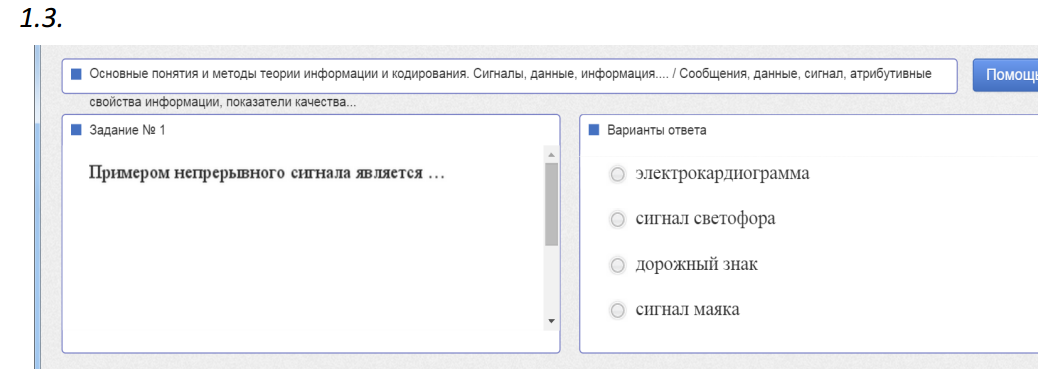 Ответ: электрокардиограмма, так как непрерывный сигнал принимает множество значений из некоторого диапазона, между значениями, которые он принимает, нет разрывовУпражнение 2Вариант 3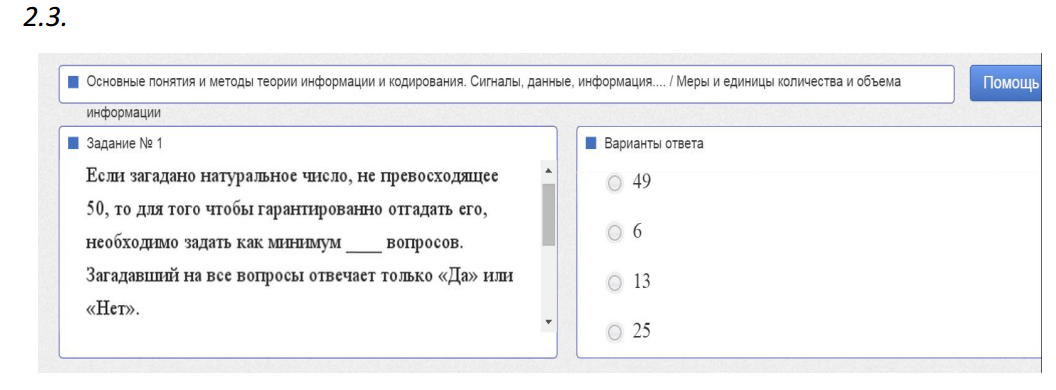 Ответ: 6используем метод деления пополам, перед первой попыткой мы знаем, что число находится в диапазоне от 1 до 50 (количество натуральных чисел - 50). 
Выбираем середину диапазона - 25. Задаем вопрос «число меньше 25?», после ответа на вопрос мы знаем новый интервал (1..24 или 25..50), в котором чисел в два раза меньше и т.д.Пользователю всегда достаточно задать не более чем log2 N вопросов, т.е. в данной задаче log2 506ТестыВариант 3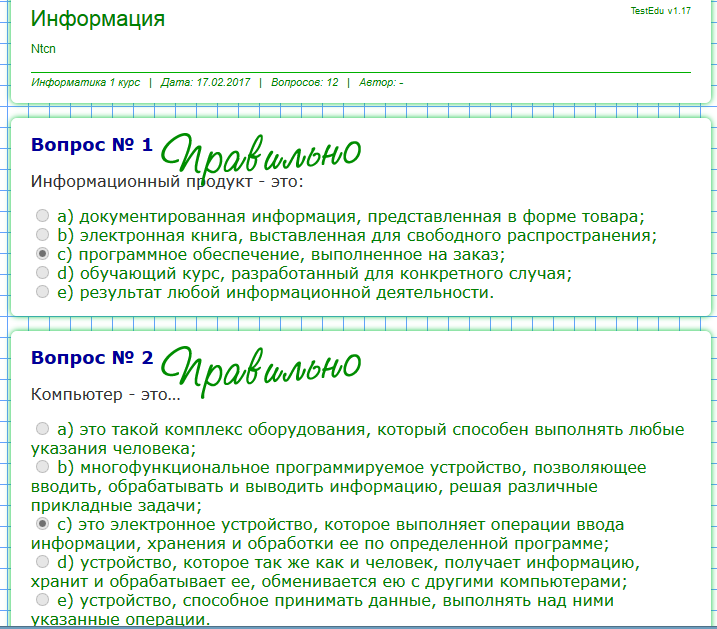 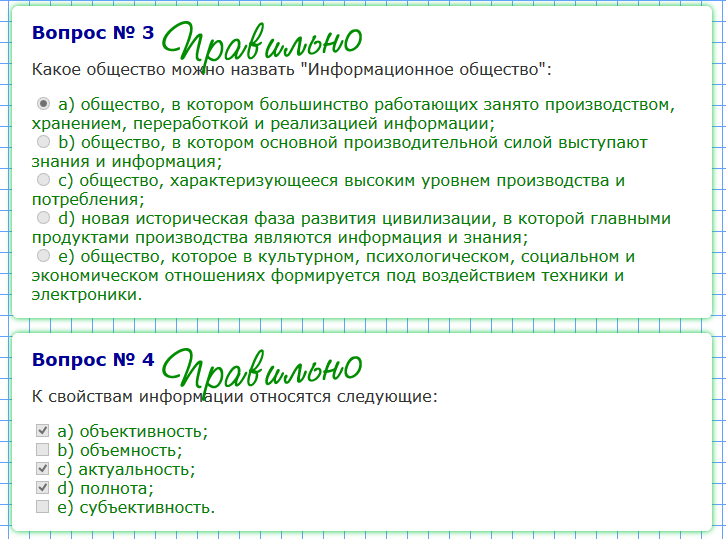 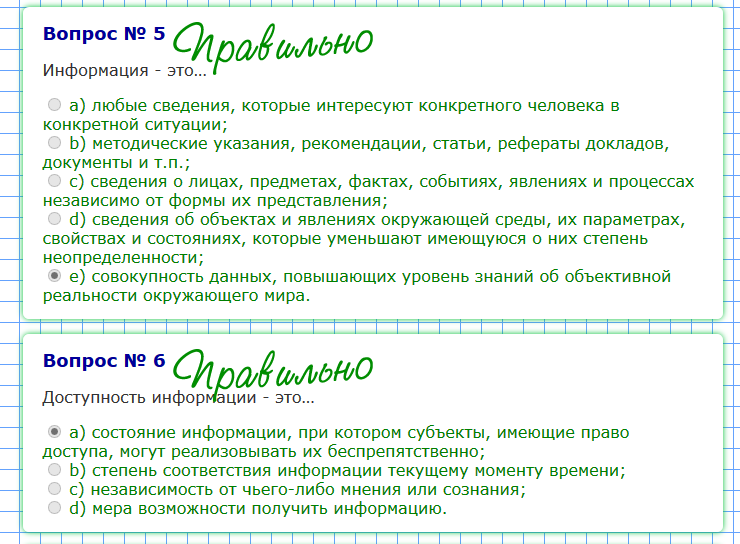 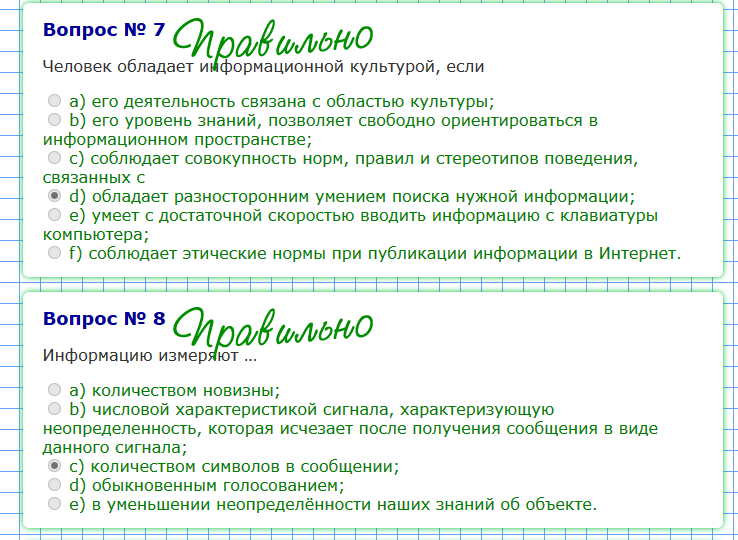 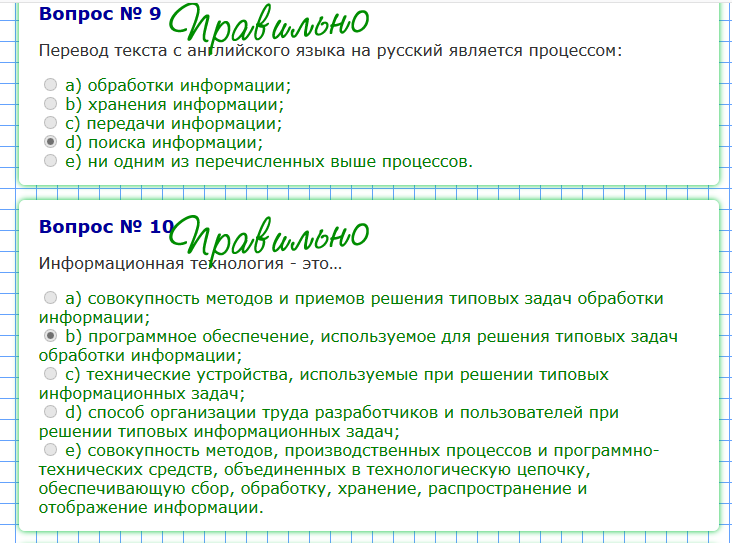 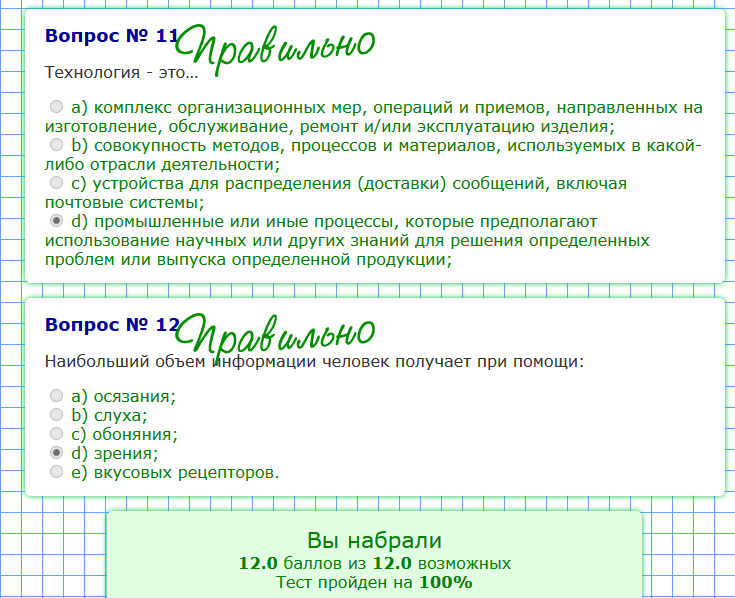 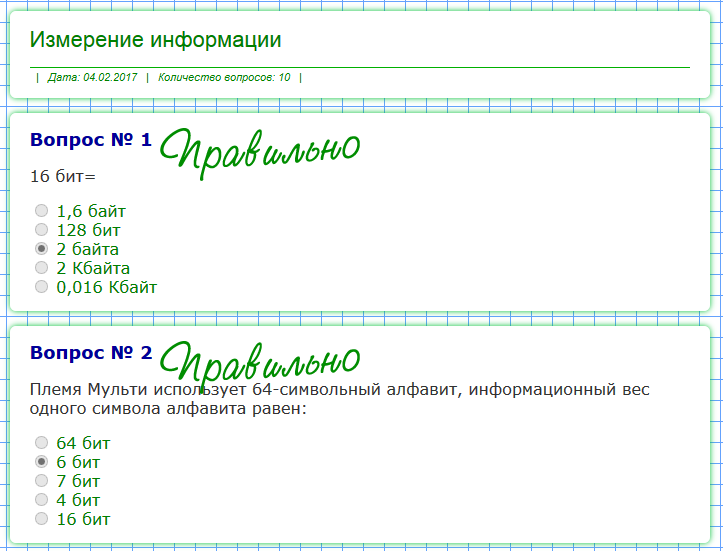 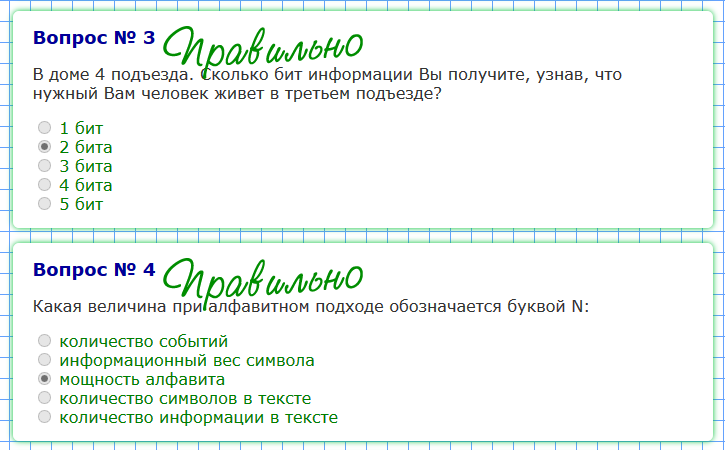 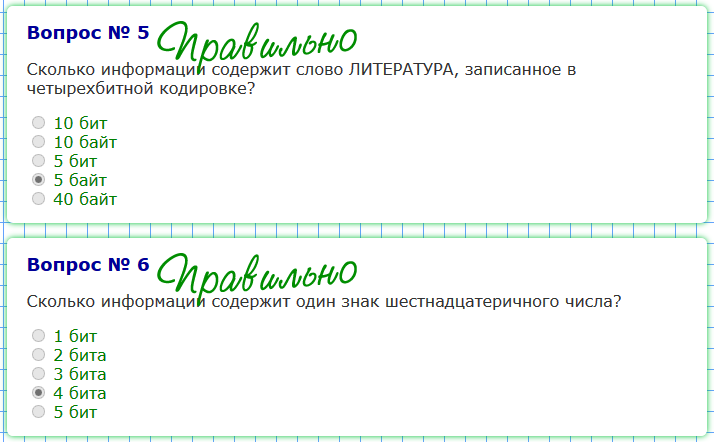 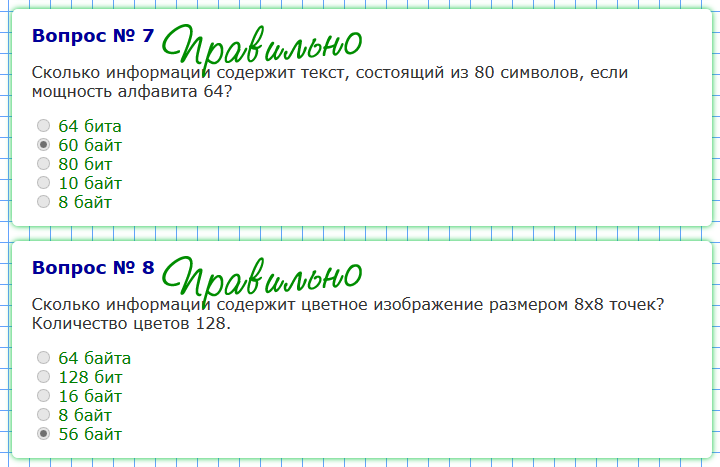 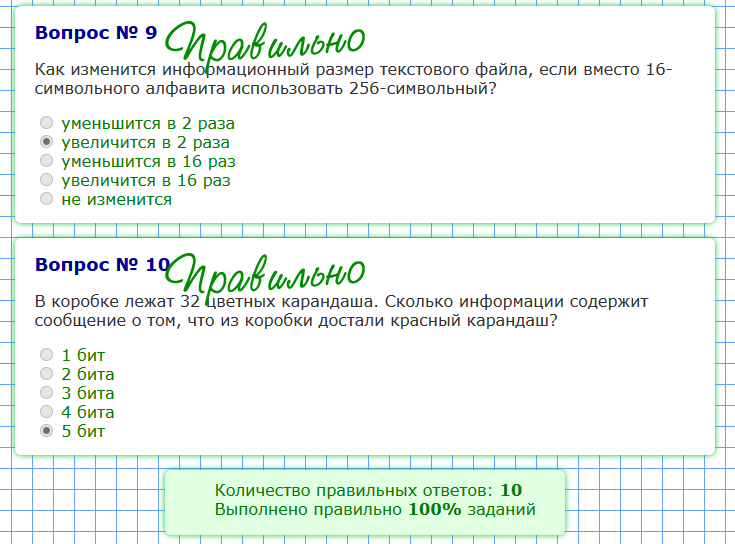 